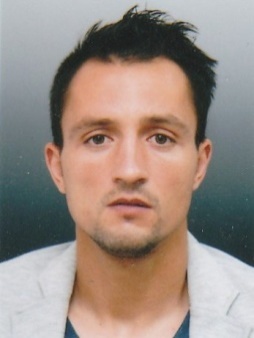 GheorgheGheorghe.223679@2freemail.com 	gender				:	MaleMartial status			:	marriedDate of birth			: 	12 dec 1979Languages Known		:	English romanian                                             Nationality			:	Romanian             Driver licence                           :          B   from year 2000Intend to work and build a career with leading corporate of spa and body care, phisical and mental with committed and dedicated people, which will help me to explore myself fully and realize my potential. Willing to work as a key player in challenging and creative environment. Area of Interest: spa and bodycare, sports team, therapist massage, and medical massageTotal Experience: 5+SummaryI was a former athlete who played football at the age of eight years until age 29 years and has dedicated all these years . I love sport and work activity and now that I chose to be a therapist  masseur in a football team              I am specialists in sports massage, lymphatic drainage, relaxation massage (Swedish massage), reflexogen massage, cellulite massage, therapeutic massage,medical massage,the regions, segments and joints, ice massage, deep transverse massage and othersCAREER ACCOMPLISHMENTS1. Football  player (1988-2009)  at many footbal teams from Romania (Fc Dinamo Bucharest, Foresta Falticeni, Dunarea Giurgiu, Astra Ploiesti, Astra Giurgiu) 2 . Therapist massage (from 2009-present)      I am therapist massage to a professional  football team   (Astra Ploiesti, Asta Giurgiu, Afc Fortuna)  Responsibility: therapeutic massage, reflexology, relax, lymphatic, and sport massage, medical  massage. - therapist massage, medical massage (school of Dragomir from Bucharest)   - computer troubleshooter (at scool from bucharest) - footbal coach UEFA Grassroots Charter C Licence - driver Licence B from year 2000Carefully, full involvement in activities, tenacity, resistance to stressTeam player, availability for overtimeLeadership, strife to strive and professionalSociable, physically large, extendedI like football ,music, nature ,geography, evolution of universe and pc.	Personnel InformationObjectiveProfessional Experience Academic QualificationsOther Qualities and Hobbies: